                         Общество  с  ограниченной    ответственностью      «РайдоТур»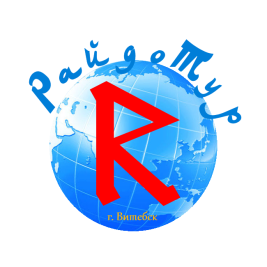                     Республика Беларусь 210026, г.Витебск, ул.Толстого, д.4, комн.27,УНП 391355985,                    тел. +375 (212)358635, тел/факс +375(212)358735Черногория  2018автобусные туры с отдыхом на Адриатическом побережье     Минск – Лодзь* – Вена – дворец Шёнбрунн* – Любляна – Будва/Бечичи (отдых на море в Черногории) – Будапешт – МинскМаршрут №3                                                                                  13(14) дней (7(8) ночей на море)*тур 14 дней с отдыхом  8 ночей на мореСТОИМОСТЬ УКАЗАНА НА ЧЕЛОВЕКА В ЕВРО*тур 14 дней с отдыхом  8 ночей на мореСТОИМОСТЬ УКАЗАНА НА ЧЕЛОВЕКА В ЕВРО*тур 14 дней с отдыхом  8 ночей на мореСТОИМОСТЬ УКАЗАНА НА ЧЕЛОВЕКА В ЕВРО*тур 14 дней с отдыхом  8 ночей на море. Доплата за одноместное размещение (по запросу) – 170 евро!Скидка для детей до 12 лет – 15 евро!1 деньВыезд из Минска (ж/д вокзал, д/c Дружная) в 05.00. Транзит по территории Беларуси. Прибытие в Брест. Прохождение границы. Транзит по территории Польши, Чехии. *По пути при быстром проходе границы и хорошей дорожной ситуации по желанию за доплату возможно посещение г. Лодзь (1,5-2 часа): прекрасно отреставрированные жилые здания, виллы, резиденции и дворцы фабрикантов, сохранившиеся промышленные постройки XIX века (10 евро – взр., 5 евро – дети до 12 лет, минимальная группа 25 человек). Ночлег в транзитном отеле на территории Чехии.2 деньЗавтрак. Выселение из отеля. Переезд в Вену – столицу Австрии, бывший город-резиденцию австрийских императоров. По прибытии – обзорная пешеходная экскурсия по Вене (1,5-2 часа): дворец Хофбург, памятник Марии-Терезии, Ратуша, здание Парламент, Бургтеатр, Фотифкирхе, собор Св. Стефана и др. Свободное время. *Для желающих за доплату возможно посещение дворца Шёнбрунн – роскошной летней резиденции династии Габсбургов, включенной в Список объектов Всемирного наследия ЮНЕСКО (25 евро – взр., 20 евро – реб. до 12 лет с входным билетом, минимальная группа 20 человек). Отправление в Любляну. Ночлег в транзитном отеле на территории Словении.3 деньЗавтрак. Выселение из отеля. Переезд в Любляну – изящную и по-домашнему уютную столицу Словении. По прибытии – обзорная пешеходная экскурсия по Любляне (1,5–2 часа): Люблянский град, площадь Прешерна, Тримостовье, Рыночная и Ратушная площади, мост Драконов и др. Свободное время. Отправление в Черногорию. Ночной переезд.4 день4 -11 день11 деньПрибытие на побережье Черногории утром. Размещение в выбранном варианте виллы/отеля (заселение в номер после 14.00). Отдых на курорте 7 ночей. Во время отдыха Вам будут предложены экскурсии за доплату*.Выселение из номера до 08:00. Отправление в Будапешт во второй половине дня (время сообщается дополнительно). Ночной переезд.12 деньПрибытие в Будапешт. При хорошей дорожной ситуации и быстром прохождении границ проводится обзорная автобусно-пешеходная экскурсия по Будапешту – столице Венгрии и одному из красивейших городов Европы (2-2,5 часа): Площадь Героев, замок Вайдахуняд, проспект Андраши, Базилика Святого Иштвана, Парламент и др. При позднем прибытии в Будапешт экскурсия проводится утром следующего дня. Размещение в отеле. Свободное время для самостоятельного посещения музеев и иных достопримечательностей города: зоопарк, тропикариум-океанариум, купальни Сечени, аквапарк, Будайский лабиринт, Cat Café и др. Вечером для желающих – прогулка на теплоходе по Дунаю (доп. плата 15 евро, проезд общественным транспортом). Ночлег в транзитном отеле в Будапеште.13 деньЗавтрак. Выселение из отеля. Отправление в Минск. Транзит по территории Венгрии, Словакии, Польши. Прохождение границы. Прибытие в Минск ночью или утром следующего дня (в зависимости от дорожной ситуации и прохождения границ).МинскВенаЛюблянаБудваБудваБудапештМинскМинскВенаЛюбляназаселениевыселениеБудапештМинск18.0619.0620.0621.0628.0629.0630.06/01.07*03.0804.0805.0806.0814.0815.0816.08/17.08График заездовВилла «Йованович» 3* курорт БудваУютная вилла находится в тихом районе города Будва, в 250 м от пляжа. Рядом с виллой расположено множество магазинов, ресторанов, кафе. В вилле: 5 этажей, администрация, автостоянка. Во всех номерах: кондиционер, ТВ, ванна или душ/туалет.DBL: 15 м2, фр. кровать, ванна/туалет, мини-бар, балкон.Studio 02: 18 м2, фр. кровать, мини-кухня, балкон. Studio 03: 20 м2, фр. кровать, отдельная кровать, мини-кухня, балкон. Пляж:  муниципальный,  галька.Вилла «Йованович» 3* курорт БудваУютная вилла находится в тихом районе города Будва, в 250 м от пляжа. Рядом с виллой расположено множество магазинов, ресторанов, кафе. В вилле: 5 этажей, администрация, автостоянка. Во всех номерах: кондиционер, ТВ, ванна или душ/туалет.DBL: 15 м2, фр. кровать, ванна/туалет, мини-бар, балкон.Studio 02: 18 м2, фр. кровать, мини-кухня, балкон. Studio 03: 20 м2, фр. кровать, отдельная кровать, мини-кухня, балкон. Пляж:  муниципальный,  галька.Вилла «Йованович» 3* курорт БудваУютная вилла находится в тихом районе города Будва, в 250 м от пляжа. Рядом с виллой расположено множество магазинов, ресторанов, кафе. В вилле: 5 этажей, администрация, автостоянка. Во всех номерах: кондиционер, ТВ, ванна или душ/туалет.DBL: 15 м2, фр. кровать, ванна/туалет, мини-бар, балкон.Studio 02: 18 м2, фр. кровать, мини-кухня, балкон. Studio 03: 20 м2, фр. кровать, отдельная кровать, мини-кухня, балкон. Пляж:  муниципальный,  галька.Вилла «Йованович» 3* курорт БудваУютная вилла находится в тихом районе города Будва, в 250 м от пляжа. Рядом с виллой расположено множество магазинов, ресторанов, кафе. В вилле: 5 этажей, администрация, автостоянка. Во всех номерах: кондиционер, ТВ, ванна или душ/туалет.DBL: 15 м2, фр. кровать, ванна/туалет, мини-бар, балкон.Studio 02: 18 м2, фр. кровать, мини-кухня, балкон. Studio 03: 20 м2, фр. кровать, отдельная кровать, мини-кухня, балкон. Пляж:  муниципальный,  галька.Вилла «Йованович» 3* курорт БудваУютная вилла находится в тихом районе города Будва, в 250 м от пляжа. Рядом с виллой расположено множество магазинов, ресторанов, кафе. В вилле: 5 этажей, администрация, автостоянка. Во всех номерах: кондиционер, ТВ, ванна или душ/туалет.DBL: 15 м2, фр. кровать, ванна/туалет, мини-бар, балкон.Studio 02: 18 м2, фр. кровать, мини-кухня, балкон. Studio 03: 20 м2, фр. кровать, отдельная кровать, мини-кухня, балкон. Пляж:  муниципальный,  галька.Вилла «Аззуро» 3*курорт БудваПятиэтажные уютные 4* апартаменты находятся в спокойном районе Будвы, примерно 400м от моря через дорогу. Новый современный дом и гостеприимные хозяева гарантируют Вам прекрасный, спокойный отдых.    На 1 этаже находится ресепшн, комната для хранения багажа и открытая терраса. Недалеко от виллы множество магазинов, кафе, ресторанов. Интернет WI-FI , сейф и  утюг (бесплатно) на ресепшн (ресепшн работает 24 часа).В апартаментах/студиях: мини-кухня,  в которой можно готовить легкую пищу, электрический чайник, кондиционер , фен, плазма ТВ (русские каналы), душ,  терраса со столом и стульями.В номерах: холодильник, кондиционер, фен, плазма ТВ, душ, терраса со столом и стульями.Studio02: 13-16м2 + терраса 4-5м2, одна двуспальная и две односпальные кровати. Studio 02+1: 18-20м2 + терраса 5м2 , одна двуспальная и две односпальные кровати + раскладное кресло. АРP 04: 35м2 + терраса 5м2, коридор, столовая с мини-кухней в отдельной комнате, две спальни (одна двуспальная и две односпальные кровати)Пляж:  муниципальный, мелкая галька-песок.Вилла «Аззуро» 3*курорт БудваПятиэтажные уютные 4* апартаменты находятся в спокойном районе Будвы, примерно 400м от моря через дорогу. Новый современный дом и гостеприимные хозяева гарантируют Вам прекрасный, спокойный отдых.    На 1 этаже находится ресепшн, комната для хранения багажа и открытая терраса. Недалеко от виллы множество магазинов, кафе, ресторанов. Интернет WI-FI , сейф и  утюг (бесплатно) на ресепшн (ресепшн работает 24 часа).В апартаментах/студиях: мини-кухня,  в которой можно готовить легкую пищу, электрический чайник, кондиционер , фен, плазма ТВ (русские каналы), душ,  терраса со столом и стульями.В номерах: холодильник, кондиционер, фен, плазма ТВ, душ, терраса со столом и стульями.Studio02: 13-16м2 + терраса 4-5м2, одна двуспальная и две односпальные кровати. Studio 02+1: 18-20м2 + терраса 5м2 , одна двуспальная и две односпальные кровати + раскладное кресло. АРP 04: 35м2 + терраса 5м2, коридор, столовая с мини-кухней в отдельной комнате, две спальни (одна двуспальная и две односпальные кровати)Пляж:  муниципальный, мелкая галька-песок.Вилла «Аззуро» 3*курорт БудваПятиэтажные уютные 4* апартаменты находятся в спокойном районе Будвы, примерно 400м от моря через дорогу. Новый современный дом и гостеприимные хозяева гарантируют Вам прекрасный, спокойный отдых.    На 1 этаже находится ресепшн, комната для хранения багажа и открытая терраса. Недалеко от виллы множество магазинов, кафе, ресторанов. Интернет WI-FI , сейф и  утюг (бесплатно) на ресепшн (ресепшн работает 24 часа).В апартаментах/студиях: мини-кухня,  в которой можно готовить легкую пищу, электрический чайник, кондиционер , фен, плазма ТВ (русские каналы), душ,  терраса со столом и стульями.В номерах: холодильник, кондиционер, фен, плазма ТВ, душ, терраса со столом и стульями.Studio02: 13-16м2 + терраса 4-5м2, одна двуспальная и две односпальные кровати. Studio 02+1: 18-20м2 + терраса 5м2 , одна двуспальная и две односпальные кровати + раскладное кресло. АРP 04: 35м2 + терраса 5м2, коридор, столовая с мини-кухней в отдельной комнате, две спальни (одна двуспальная и две односпальные кровати)Пляж:  муниципальный, мелкая галька-песок.Вилла «Аззуро» 3*курорт БудваПятиэтажные уютные 4* апартаменты находятся в спокойном районе Будвы, примерно 400м от моря через дорогу. Новый современный дом и гостеприимные хозяева гарантируют Вам прекрасный, спокойный отдых.    На 1 этаже находится ресепшн, комната для хранения багажа и открытая терраса. Недалеко от виллы множество магазинов, кафе, ресторанов. Интернет WI-FI , сейф и  утюг (бесплатно) на ресепшн (ресепшн работает 24 часа).В апартаментах/студиях: мини-кухня,  в которой можно готовить легкую пищу, электрический чайник, кондиционер , фен, плазма ТВ (русские каналы), душ,  терраса со столом и стульями.В номерах: холодильник, кондиционер, фен, плазма ТВ, душ, терраса со столом и стульями.Studio02: 13-16м2 + терраса 4-5м2, одна двуспальная и две односпальные кровати. Studio 02+1: 18-20м2 + терраса 5м2 , одна двуспальная и две односпальные кровати + раскладное кресло. АРP 04: 35м2 + терраса 5м2, коридор, столовая с мини-кухней в отдельной комнате, две спальни (одна двуспальная и две односпальные кровати)Пляж:  муниципальный, мелкая галька-песок.Вилла «Аззуро» 3*курорт БудваПятиэтажные уютные 4* апартаменты находятся в спокойном районе Будвы, примерно 400м от моря через дорогу. Новый современный дом и гостеприимные хозяева гарантируют Вам прекрасный, спокойный отдых.    На 1 этаже находится ресепшн, комната для хранения багажа и открытая терраса. Недалеко от виллы множество магазинов, кафе, ресторанов. Интернет WI-FI , сейф и  утюг (бесплатно) на ресепшн (ресепшн работает 24 часа).В апартаментах/студиях: мини-кухня,  в которой можно готовить легкую пищу, электрический чайник, кондиционер , фен, плазма ТВ (русские каналы), душ,  терраса со столом и стульями.В номерах: холодильник, кондиционер, фен, плазма ТВ, душ, терраса со столом и стульями.Studio02: 13-16м2 + терраса 4-5м2, одна двуспальная и две односпальные кровати. Studio 02+1: 18-20м2 + терраса 5м2 , одна двуспальная и две односпальные кровати + раскладное кресло. АРP 04: 35м2 + терраса 5м2, коридор, столовая с мини-кухней в отдельной комнате, две спальни (одна двуспальная и две односпальные кровати)Пляж:  муниципальный, мелкая галька-песок.График заездовМесто в двухместном номере для взр.Местов Студии 02 для взр.Местов Студии 03 при проживании 3-х взр.Место в Студии 03при проживании 2-х взр.Место в Апартаменте 03+1 при проживании 3 или 4-х взр.Местов Студии 02 для взр. Местов Студии 02+1 при проживании 3-х взр.Место в Студии 02+1при проживании 2-х взр.Место в Апартаменте 04 при проживании 4-х взр.Место в Апартаменте 04 при проживании 3-х взр.18.06 – 30.06355375365405355395395445395425*03.08 – 16.08375395385425375415415465415445График заездовВилла «Иована» 3* курорт БудваАпартаменты после косметического ремонта  находятся в спокойном районе Будвы, примерно 400м от моря, рядом с виллой Аззуро.В доме: ресепшн, бесплатный WI FI и сейф на ресепшн, большая терраса перед ресепшн для общего пользования. В студиях: мини-кухня, в которой можно готовить легкую пищу, электрический чайник, кондиционер, фен, плазма ТВ, душ. Studio 02: 17-20 м2+терраса, французская кровать.Studio 02+1: 23-25 м2+терраса, французская кровать + раскладной диван. Пляж:  муниципальный, мелкая галька-песок.Вилла «Иована» 3* курорт БудваАпартаменты после косметического ремонта  находятся в спокойном районе Будвы, примерно 400м от моря, рядом с виллой Аззуро.В доме: ресепшн, бесплатный WI FI и сейф на ресепшн, большая терраса перед ресепшн для общего пользования. В студиях: мини-кухня, в которой можно готовить легкую пищу, электрический чайник, кондиционер, фен, плазма ТВ, душ. Studio 02: 17-20 м2+терраса, французская кровать.Studio 02+1: 23-25 м2+терраса, французская кровать + раскладной диван. Пляж:  муниципальный, мелкая галька-песок.Вилла «Иована» 3* курорт БудваАпартаменты после косметического ремонта  находятся в спокойном районе Будвы, примерно 400м от моря, рядом с виллой Аззуро.В доме: ресепшн, бесплатный WI FI и сейф на ресепшн, большая терраса перед ресепшн для общего пользования. В студиях: мини-кухня, в которой можно готовить легкую пищу, электрический чайник, кондиционер, фен, плазма ТВ, душ. Studio 02: 17-20 м2+терраса, французская кровать.Studio 02+1: 23-25 м2+терраса, французская кровать + раскладной диван. Пляж:  муниципальный, мелкая галька-песок.Вилла  Четкович 2*курорт БечичиАпартаменты расположены недалеко от отеля Mediteran, примерно в 250 м от моря, в оживленном районе Бечичи.Во всех номерах: WI-FI,  ТВ, терраса, кондиционер, мини-кухня.Studio 02/ SV: около 20м2 + терраса 4м2 с видом на море и отель Mediteran, французская кровать, душ с занавеской.APP 03+1/ SS:  около 36м2 + терраса 4м2 с частичным видом на море и сад; гостиная с раскладным диваном и креслом, спальня с французской кроватью и отдельной кроватью. Душевая кабина. Выход на террасу из спальни.Вилла  Четкович 2*курорт БечичиАпартаменты расположены недалеко от отеля Mediteran, примерно в 250 м от моря, в оживленном районе Бечичи.Во всех номерах: WI-FI,  ТВ, терраса, кондиционер, мини-кухня.Studio 02/ SV: около 20м2 + терраса 4м2 с видом на море и отель Mediteran, французская кровать, душ с занавеской.APP 03+1/ SS:  около 36м2 + терраса 4м2 с частичным видом на море и сад; гостиная с раскладным диваном и креслом, спальня с французской кроватью и отдельной кроватью. Душевая кабина. Выход на террасу из спальни.Вилла  Четкович 2*курорт БечичиАпартаменты расположены недалеко от отеля Mediteran, примерно в 250 м от моря, в оживленном районе Бечичи.Во всех номерах: WI-FI,  ТВ, терраса, кондиционер, мини-кухня.Studio 02/ SV: около 20м2 + терраса 4м2 с видом на море и отель Mediteran, французская кровать, душ с занавеской.APP 03+1/ SS:  около 36м2 + терраса 4м2 с частичным видом на море и сад; гостиная с раскладным диваном и креслом, спальня с французской кроватью и отдельной кроватью. Душевая кабина. Выход на террасу из спальни.Вилла «Будва Инн» 3*курорт БудваАпартаменты находятся в популярном оживленном районе Будвы, около 400м. Рядом множество кафе и ресторанов. В номерах: Интернет WI-FI  бесплатный, кабельное ТВ , кондиционер, сейф (у администрации), ванная - душевая кабина, мини-холодильник.TWIN: 15м2 + терраса 6м2, две раздельные кроватиГрафик заездовМестов Студии 02 для взр.Местов Студии 02+1 при проживании 3-х взр.Место в Студии 02+1при проживании 2-х взр.Место в Студии 02 для взр.Место в Апартаменте 03+1 при проживании 4-х взр.Место в Апартаменте 03+1 при проживании 3-х взр.Место в двухместном номере для взр. (раздельные кровати)18.06 – 30.06375365405375365415395*03.08 – 16.08395385425395385435415График заездовВилла «Тамара» 3*, курорт БечичиВилла расположена за комплексом отелей Sentido Tara, Montenegro,  в 150 м от пляжа. Рядом мини-маркет, фастфуд,  остановка, аптека. До Будвы - 3 км, можно пройти пешком или подъехать на автобусе.На первом этаже – большая общая терраса. Все номера комфортабельные, с кондиционером, ТV, холодильником. Полы – плитка.DBL: 15-20м2, балкон или терраса, французская кровать, душевая кабина.Studio 03: 25м2, терраса, французская кровать и отдельная кровать, мини-кухня, душевая кабина. APP 02+2: 50м2, 2 террасы, 2 комнаты - гостиная с раскладным диваном, полноценная кухня, спальня с французской кроватью, ванная комната с душевой кабиной. Пляж:  муниципальный, мелкая галька.Вилла «Тамара» 3*, курорт БечичиВилла расположена за комплексом отелей Sentido Tara, Montenegro,  в 150 м от пляжа. Рядом мини-маркет, фастфуд,  остановка, аптека. До Будвы - 3 км, можно пройти пешком или подъехать на автобусе.На первом этаже – большая общая терраса. Все номера комфортабельные, с кондиционером, ТV, холодильником. Полы – плитка.DBL: 15-20м2, балкон или терраса, французская кровать, душевая кабина.Studio 03: 25м2, терраса, французская кровать и отдельная кровать, мини-кухня, душевая кабина. APP 02+2: 50м2, 2 террасы, 2 комнаты - гостиная с раскладным диваном, полноценная кухня, спальня с французской кроватью, ванная комната с душевой кабиной. Пляж:  муниципальный, мелкая галька.Вилла «Тамара» 3*, курорт БечичиВилла расположена за комплексом отелей Sentido Tara, Montenegro,  в 150 м от пляжа. Рядом мини-маркет, фастфуд,  остановка, аптека. До Будвы - 3 км, можно пройти пешком или подъехать на автобусе.На первом этаже – большая общая терраса. Все номера комфортабельные, с кондиционером, ТV, холодильником. Полы – плитка.DBL: 15-20м2, балкон или терраса, французская кровать, душевая кабина.Studio 03: 25м2, терраса, французская кровать и отдельная кровать, мини-кухня, душевая кабина. APP 02+2: 50м2, 2 террасы, 2 комнаты - гостиная с раскладным диваном, полноценная кухня, спальня с французской кроватью, ванная комната с душевой кабиной. Пляж:  муниципальный, мелкая галька.Вилла «Тамара» 3*, курорт БечичиВилла расположена за комплексом отелей Sentido Tara, Montenegro,  в 150 м от пляжа. Рядом мини-маркет, фастфуд,  остановка, аптека. До Будвы - 3 км, можно пройти пешком или подъехать на автобусе.На первом этаже – большая общая терраса. Все номера комфортабельные, с кондиционером, ТV, холодильником. Полы – плитка.DBL: 15-20м2, балкон или терраса, французская кровать, душевая кабина.Studio 03: 25м2, терраса, французская кровать и отдельная кровать, мини-кухня, душевая кабина. APP 02+2: 50м2, 2 террасы, 2 комнаты - гостиная с раскладным диваном, полноценная кухня, спальня с французской кроватью, ванная комната с душевой кабиной. Пляж:  муниципальный, мелкая галька.Вилла «Тамара» 3*, курорт БечичиВилла расположена за комплексом отелей Sentido Tara, Montenegro,  в 150 м от пляжа. Рядом мини-маркет, фастфуд,  остановка, аптека. До Будвы - 3 км, можно пройти пешком или подъехать на автобусе.На первом этаже – большая общая терраса. Все номера комфортабельные, с кондиционером, ТV, холодильником. Полы – плитка.DBL: 15-20м2, балкон или терраса, французская кровать, душевая кабина.Studio 03: 25м2, терраса, французская кровать и отдельная кровать, мини-кухня, душевая кабина. APP 02+2: 50м2, 2 террасы, 2 комнаты - гостиная с раскладным диваном, полноценная кухня, спальня с французской кроватью, ванная комната с душевой кабиной. Пляж:  муниципальный, мелкая галька.Вилла системы «Фортуна» 3* курорт Будва/БечичиВиллы категории 3*, расположены в Будве или Бечичиах  в 300-600 метрах от моряВ номерах предусмотрены все удобства: мебель, санузел, кондиционер, телевизор, в большинстве номеров балкон или терраса.*При проживании в виллах/отелях системы «Фортуна» гарантируется категория отеля, название и адрес известны только в день заселения!Вилла системы «Фортуна» 3* курорт Будва/БечичиВиллы категории 3*, расположены в Будве или Бечичиах  в 300-600 метрах от моряВ номерах предусмотрены все удобства: мебель, санузел, кондиционер, телевизор, в большинстве номеров балкон или терраса.*При проживании в виллах/отелях системы «Фортуна» гарантируется категория отеля, название и адрес известны только в день заселения!Вилла системы «Фортуна» 3* курорт Будва/БечичиВиллы категории 3*, расположены в Будве или Бечичиах  в 300-600 метрах от моряВ номерах предусмотрены все удобства: мебель, санузел, кондиционер, телевизор, в большинстве номеров балкон или терраса.*При проживании в виллах/отелях системы «Фортуна» гарантируется категория отеля, название и адрес известны только в день заселения!Вилла системы «Фортуна» 3* курорт Будва/БечичиВиллы категории 3*, расположены в Будве или Бечичиах  в 300-600 метрах от моряВ номерах предусмотрены все удобства: мебель, санузел, кондиционер, телевизор, в большинстве номеров балкон или терраса.*При проживании в виллах/отелях системы «Фортуна» гарантируется категория отеля, название и адрес известны только в день заселения!Вилла системы «Фортуна» 3* курорт Будва/БечичиВиллы категории 3*, расположены в Будве или Бечичиах  в 300-600 метрах от моряВ номерах предусмотрены все удобства: мебель, санузел, кондиционер, телевизор, в большинстве номеров балкон или терраса.*При проживании в виллах/отелях системы «Фортуна» гарантируется категория отеля, название и адрес известны только в день заселения!График заездовМесто в двухместном номере для взр.Местов Студии 03 при проживании 3-х взр.Место в Студии 03при проживании 2-х взр.Место в Апартаменте 04 при проживании 4-х взр.Место в Апартаменте 04 при проживании 3-х взр.Место в двухместном номере для взр.Местов трехместном номере при проживании 3-х взр.Местов трехместном номере при проживании 2-х взр.Место в четырехместном номере при проживании 4-х взр.Место в четырехместном номере при проживании 3-х взр.18.06 – 30.06375365405395425335335385335365*03.08 – 16.08395385425415445355355405355385В стоимость тура включено:проезд на комфортабельном автобусе; проживание на курорте в Черногории 7 или 8 ночей; транзитные ночлеги в отелях туркласса с завтраком;экскурсии по программе;курортный сбор. Дополнительно оплачивается:туристическая услуга 60 руб. – взр., 40 бел.руб. – дети до 12 лет; шенген виза;  медицинская страховка;посещение Лодзи: 10 евро – взр., 5 евро – дети до 12 лет, минимальная группа 25 человек;посещение дворца Шёнбрунн: 25 евро – взр., 20 евро – реб. до 12 лет с входным билетом, минимальная группа 20 человек. 